«____» _____________г. № ______РОССИЙСКАЯ ФЕДЕРАЦИЯИРКУТСКАЯ ОБЛАСТЬБОХАНСКИЙ МУНИЦИПАЛЬНЫЙ РАЙОНАДМИНИСТРАЦИЯ ПРОЕКТ ПОСТАНОВЛЕНИЯО ВЫЯВЛЕНИИ ПРАВООБЛАДАТЕЛЕЙ РАНЕЕ УЧТЕННОГО ОБЪЕКТА НЕДВИЖИМОСТИ В соответствии со статьей 69.1 Федерального закона от 13.07.2015 гола № 218-ФЗ «О государственной регистрации недвижимости», с Федеральным законом от 06.10.2003г. № 131-ФЗ «Об общих принципах организации местного самоуправления в Российской Федерации», руководствуясь ч. 1 ст. 20 Устава Боханского муниципального районаПОСТАНОВЛЯЕТВ отношении объекта недвижимости – нежилое здание  с кадастровым номером 85:03:130103:843, расположенное по адресу: Иркутская область, Боханский район, п. Бохан, ул. Ленина, д. 33, выявлен в качестве его правообладателя, владеющий данным объектом недвижимости на праве собственности, Боханское поселковое потребительское общество, ИНН ……………, КПП ……………, ОГРН ………………………, в лице председателя совета Боханского ПОСПО ………………..Право собственности Боханского поселкового потребительского общества на указанный в пункте 1 настоящего постановления объект недвижимости подтверждается: …………………………………………………………………………………….Указанный в пункте 1 настоящего постановления объект недвижимости не прекратил существование, что подтверждается актом осмотра № 3 от 23.04.2024 года (прилагается).Отделу по управлению муниципальным имуществом  администрации муниципального образования «Боханский район» в срок не более пяти рабочих дней со дня подписания настоящего постановления направить в Управление Федеральной службы государственной регистрации, кадастра и картографии по Иркутской области заявление о внесении в Единый государственный реестр недвижимости сведений о правообладателе ранее учтенного объекта недвижимости.Контроль за исполнением настоящего постановления возложить на начальника отдела по управлению муниципальным имуществом администрации муниципального образования «Боханский район».Мэр Боханского муниципального района                                                                              Э.И. Коняев                         Уведомление получил(а) ___________20___ г.            _________________________________                                   (Ф.И.О. подпись)Приложение №1АКТ ОСМОТРАздания, сооружения или объекта незавершенного строительствапри выявлении правообладателей ранее учтенныхобъектов недвижимости«23» апреля 2024 г.                                                                                                   № 3Настоящий акт составлен в результате проведенного 21 апреля 2024 г. 16ч 00м______________________________________________________________________указывается дата и время осмотра (число и месяц, год, минуты, часы)осмотра объекта недвижимости  нежилое здание                                     _____________,указывается вид объекта недвижимости: здание, сооружение, объект незавершенного строительствакадастровый (или иной государственный учетный) номер _85:03:130103:843_____указывается при наличии кадастровый номер или иной государственный учетный номер (например, инвентарный) объекта недвижимости расположенного Иркутская область, р-н Боханский, п. Бохан, ул. Ленина, д. 33     _____________________________________указывается адрес объекта недвижимости (при наличии) либо местоположение (при отсутствии адреса)на земельном участке с кадастровым номером      85:03:130103:410 _____________,                                                        (при наличии)расположенном   Иркутская область, Боханский район, п. Бохан, ул. Ленина, д. 33_____________________________________________________указывается адрес или местоположение земельного участкакомиссией _администрации муниципального образования «Боханский район»указывается наименование органа исполнительной власти субъекта Российской Федерации - города федерального значения Москвы, Санкт-Петербурга или Севастополя, органа местного самоуправления, уполномоченного на проведение мероприятий по выявлению правообладателей ранее учтенных объектов недвижимостив составе: Членов комиссии: Начальника отдела по УМИ – А.Ю. Барлукова, Главный специалист отдела по УМИ – В.Ю. Убугуновой, главный специалист отдела по УМИ – Ю.В. Никифорова                   приводится состав комиссии (фамилия, имя, отчество, должность каждого члена комиссии (при наличии)в отсутствии лица, выявленного в качествеуказать нужное: "в присутствии" или "в отсутствие"правообладателя указанного ранее учтенного объекта недвижимости.Осмотр проведен в форме визуального осмотра.указать нужное: "в форме визуального осмотра", "с применением технических средств", если осмотрпроведен с применением технических средств, дополнительно указываются наименование и модель использованного технического средстваВ  результате  проведенного  осмотра  установлено,  что  ранее учтенныйобъект недвижимости существует(указать нужное: существует, прекратил существование)Члены комиссии: __________________________________ А.Ю. Барлуков                               __________________________________ В.Ю. Убугунова                              __________________________________ Ю.В. НикифороваП. Бохан, ул. Ленина, д. 33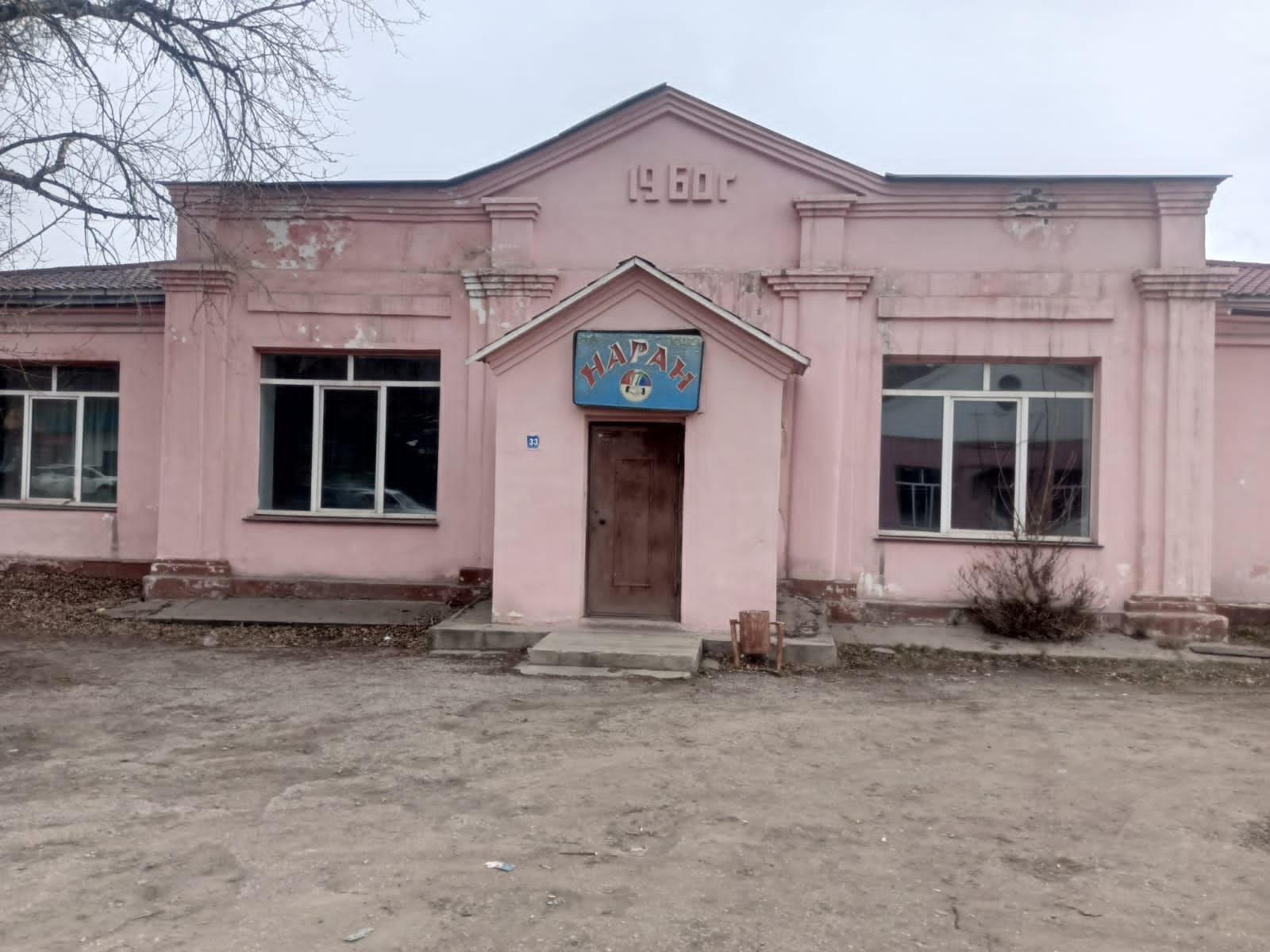 Подписи членов комиссии: